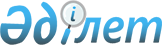 Қорғалжын аудандық мәслихатының 2013 жылғы 28 желтоқсандағы № 1/21 "2014-2016 жылдарға арналған аудандық бюджет туралы" шешіміне өзгерістер енгізу туралыАқмола облысы Қорғалжын аудандық мәслихатының 2014 жылғы 26 наурыздағы № 1/22 шешімі. Ақмола облысының Әділет департаментінде 2014 жылғы 21 сәуірдегі № 4118 болып тіркелді      РҚАО ескертпесі.

      Құжаттың мәтінінде түпнұсқаның пунктуациясы мен орфографиясы сақталған.

      2008 жылғы 4 желтоқсандағы Қазақстан Республикасының Бюджет кодексінің 109 бабының 5 тармағына, Қазақстан Республикасының 2001 жылғы 23 қаңтардағы «Қазақстан Республикасындағы жергілікті мемлекеттік басқару және өзін-өзі басқару туралы» Заңының 6 бабының 1 тармағының 1) тармақшасына сәйкес және Ақмола облыстық мәслихатының 2014 жылғы 5 наурыздағы № 5С-22-2 «Ақмола облыстық мәслихатының 2013 жылғы 13 желтоқсандағы № 5С-20-2 «2014-2016 жылдарға арналған облыстық бюджет туралы» шешіміне өзгерістер енгізу туралы» шешімі негізінде, аудандық мәслихаты ШЕШІМ ЕТТІ:



      1. Қорғалжын аудандық мәслихатының «2014-2016 жылдарға арналған аудандық бюджет туралы» 2013 жылғы 28 желтоқсандағы № 1/21 шешіміне (Нормативтік құқықтық актілерді мемлекеттік тіркеу тізілімінде № 3958 болып тіркелген, 2014 жылғы 24 қаңтарында аудандық «Ңұр Қорғалжын» газетінде жарияланған) келесі өзгерістер енгізілсін:



      1 тармақ жаңа редакцияда баяндалсын:



      «1. 2014-2016 жылдарға арналған аудандық бюджет тиісінше 1, 2 және 3 қосымшаларға сәйкес, оның ішінде 2014 жылға келесі көлемдерде бекітілсін:



      1) кірістер - 1 464 501 мың теңге, оның ішінде:



      салықтық түсімдер – 127 743 мың теңге;



      салықтық емес түсімдер – 5 793 мың теңге;



      негізгі капиталды сатудан түсетін түсімдер - 14 500 мың теңге;



      трансферттердің түсімдері – 1 316 465 мың теңге;



      2) шығындар – 1 472 703,1 мың теңге;



      3) таза бюджеттік кредиттеу – 32 624 мың теңге, оның ішінде:



      бюджеттік кредиттер – 38 892 мың теңге;



      бюджеттік кредиттерді өтеу – 6 268 мың теңге;



      4) қаржы активтерімен операциялар бойынша сальдо – (-100) мың теңге, оның ішінде:



      қаржы активтерін сатып алу – 0 мың теңге;



      мемлекеттік қаржы активтерін сатудан түсетін түсімдер – 100 мың теңге;



      5) бюджет тапшылығы (профициті) – (-40 726,1) мың теңге;



      6) бюджет тапшылығын қаржыландыру (профицитін пайдалану) – 40 726,1 мың теңге».



      Көрсетілген шешімнің 1, 4 қосымшалары осы шешімнің 1, 2 қосымшаларына сәйкес жаңа редакцияда баяндалсын.



      2. Осы шешім Ақмола облысы Әділет департаментінде мемлекеттік тіркелген күнінен бастап күшіне енеді және 2014 жылдың 1 қаңтарынан бастап қолданысқа енгізіледі.      Аудандық мәслихат

      сессиясының төрағасы                       Н.Тәжин      Аудандық мәслихат

      хатшысы                                    Ө.Балғабаев      «Келісілді»      Қорғалжын ауданының әкімі                  Қ.Рыскелдінов

Қорғалжын аудандық мәслихатының

2014 жылғы 26 наурыздағы № 1/22

шешіміне 1 қосымша      Қорғалжын аудандық мәслихатының  

2013 жылғы 28 желтоқсандағы № 1/21

шешіміне 1 қосымша         

2014 жылға арналған аудандық бюджет

Қорғалжын аудандық мәслихатының

2014 жылғы 26 наурыздағы № 1/22

шешіміне 2 қосымша      Қорғалжын аудандық мәслихатының 

2013 жылғы 28 желтоқсандағы № 1/21

шешіміне 4 қосымша       

2014 жылға инвестициялық жобаларының тізбесі
					© 2012. Қазақстан Республикасы Әділет министрлігінің «Қазақстан Республикасының Заңнама және құқықтық ақпарат институты» ШЖҚ РМК
				СанатыСанатыСанатыСанатыСанатыСома, мың теңгеСыныбыСыныбыСыныбыСыныбыСома, мың теңгеІшкі сыныбыІшкі сыныбыІшкі сыныбыСома, мың теңгеБағдарламаБағдарламаСома, мың теңгеАтауларСома, мың теңге123456I. КІРІСТЕР1 464 50101Салықтық түсімдер127 7431Табыс салығы60602Жеке табыс салығы6 0603Әлеуметтік салық85 1304Меншікке салынатын салықтар309271Мүлікке салынатын салықтар21 9543Жер салығы1 0994Көлік құралдарына салынатын салық6 9175Бірыңғай жер салығы9575Тауарларға, жұмыстарға және қызметтерге салынатын iшкi салықтар48202Акциздер3783Табиғи және басқа ресурстарды пайдаланғаны үшін түсетін түсімдер2 2324Кәсіпкерлік және кәсіби қызметті жүргізгені үшін алынатын алымдар2 2108Заңдық мәнді іс-әрекеттерді жасағаны және (немесе) оған уәкілеттігі бар мемлекеттік органдар немесе лауазымды адамдар құжаттар бергені үшін алынатын міндетті төлемдер8061Мемлекеттік баж80602Салықтық емес түсiмдер5 7931Мемлекеттік меншіктен түсетін кірістер1115Мемлекет меншігіндегі мүлікті жалға беруден түсетін кірістер1027Мемлекеттік бюджеттен берілген кредиттер бойынша сыйақылар94Мемлекеттік бюджеттен қаржыландырылатын, сондай-ақ Қазақстан Республикасы Ұлттық Банкінің бюджетінен (шығыстар сметасынан) ұсталатын және қаржыландырылатын мемлекеттік мекемелер салатын айыппұлдар, өсімпұлдар, санкциялар, өндіріп алулар2 4361Мұнай секторы ұйымдарынан түсетін түсімдерді қоспағанда, мемлекеттік бюджеттен қаржыландырылатын, сондай-ақ Қазақстан Республикасы Ұлттық Банкінің бюджетінен (шығыстар сметасынан) ұсталатын және қаржыландырылатын мемлекеттік мекемелер салатын айыппұлдар, өсімпұлдар, санкциялар, өндіріп алулар2 4366Басқа да салықтық емес түсiмдер32461Басқа да салықтық емес түсiмдер3 24603Негізгі капиталды сатудан түсетін түсімдер14 5003Жердi және материалдық емес активтердi сату14 50004Трансферттердің түсімдері1 316 4652Мемлекеттік басқарудың жоғары тұрған органдарынан түсетін трансферттер1 316 4652Облыстық бюджеттен түсетiн трансферттер1 316 4651Ағымдағы нысаналы трансферттер162 9042Нысаналы даму трансферттері17 7343Субвенциялар1 135 827II. ШЫҒЫНДАР1 472 703,11Жалпы сипаттағы мемлекеттiк қызметтер174 0411Мемлекеттiк басқарудың жалпы функцияларын орындайтын өкiлдi, атқарушы және басқа органдар158 565112Аудан (облыстық маңызы бар қала) мәслихатының аппараты14 394001Аудан (облыстық маңызы бар қала) мәслихатының қызметін қамтамасыз ету жөніндегі қызметтер14 394122Аудан (облыстық маңызы бар қала) әкімінің аппараты67 346001Аудан (облыстық маңызы бар қала) әкімінің қызметін қамтамасыз ету жөніндегі қызметтер67 186003Мемлекеттік органның күрделі шығыстары160123Қаладағы аудан, аудандық маңызы бар қала, кент, ауыл, ауылдық округ әкімінің аппараты76 825001Қаладағы аудан, аудандық маңызы бар қала, кент, ауыл, ауылдық округ әкімінің қызметін қамтамасыз ету жөніндегі қызметтер76 564022Мемлекеттік органның күрделі шығыстары2612Қаржылық қызмет282459Ауданның (облыстық маңызы бар қаланың) экономика және қаржы бөлімі282003Салық салу мақсатында мүлікті бағалауды жүргізу176010Жекешелендіру, коммуналдық меншікті басқару, жекешелендіруден кейінгі қызмет және осыған байланысты дауларды реттеу1069Жалпы сипаттағы өзге де мемлекеттiк қызметтер15 194459Ауданның (облыстық маңызы бар қаланың) экономика және қаржы бөлімі15 194001Ауданның (облыстық маңызы бар қаланың) экономикалық саясатын қалыптастыру мен дамыту, мемлекеттік жоспарлау, бюджеттік атқару және коммуналдық меншігін басқару саласындағы мемлекеттік саясатты іске асыру жөніндегі қызметтер15 19402Қорғаныс2 9081Әскери мұқтаждар2 908122Аудан (облыстық маңызы бар қала) әкімінің аппараты2 908005Жалпыға бірдей әскери міндетті атқару шеңберіндегі іс-шаралар2 90804Бiлiм беру970 2611Мектепке дейінгі тәрбие және оқыту49 168464Ауданның (облыстық маңызы бар қаланың) білім бөлімі49 168009Мектепке дейінгі тәрбие мен оқыту ұйымдарының қызметін қамтамасыз ету37 180040Мектепке дейінгі білім беру ұйымдарында мемлекеттік білім беру тапсырысын іске асыруға11 9882Бастауыш, негізгі орта және жалпы орта бiлiм беру815 369464Ауданның (облыстық маңызы бар қаланың) білім бөлімі815 369003Жалпы білім беру781 917006Балаларға қосымша білім беру33 4529Бiлiм беру саласындағы өзге де қызметтер105 724464Ауданның (облыстық маңызы бар қаланың) білім бөлімі105 724001Жергілікті деңгейде білім беру саласындағы мемлекеттік саясатты іске асыру жөніндегі қызметтер9 535004Ауданның (облыстық маңызы бар қаланың) мемлекеттік білім беру мекемелерінде білім беру жүйесін ақпараттандыру3 758005Ауданның (облыстық маңызы бар қаланың) мемлекеттік білім беру мекемелері үшін оқулықтар мен оқу-әдiстемелiк кешендерді сатып алу және жеткізу9 633007Аудандық (қалалық) ауқымдағы мектеп олимпиадаларын және мектептен тыс іс-шараларды өткiзу895015Жетім баланы (жетім балаларды) және ата-аналарының қамқорынсыз қалған баланы (балаларды) күтіп-ұстауға қамқоршыларға (қорғаншыларға) ай сайынға ақшалай қаражат төлемі4 012067Ведомстволық бағыныстағы мемлекеттік мекемелерінің және ұйымдарының күрделі шығыстары77 89106Әлеуметтiк көмек және әлеуметтiк қамсыздандыру55 3682Әлеуметтiк көмек33 328451Ауданның (облыстық маңызы бар қаланың) жұмыспен қамту және әлеуметтік бағдарламалар бөлімі33 328002Жұмыспен қамту бағдарламасы10 606005Мемлекеттік атаулы әлеуметтік көмек200007Жергілікті өкілетті органдардың шешімі бойынша мұқтаж азаматтардың жекелеген топтарына әлеуметтік көмек6 719010Үйден тәрбиеленіп оқытылатын мүгедек балаларды материалдық қамтамасыз ету311014Мұқтаж азаматтарға үйде әлеуметтік көмек көрсету7 17701618 жасқа дейінгі балаларға мемлекеттік жәрдемақылар5 800017Мүгедектерді оңалту жеке бағдарламасына сәйкес, мұқтаж мүгедектерді міндетті гигиеналық құралдармен және ымдау тілі мамандарының қызмет көрсетуін, жеке көмекшілермен қамтамасыз ету2 5159Әлеуметтiк көмек және әлеуметтiк қамтамасыз ету салаларындағы өзге де қызметтер22 040451Ауданның (облыстық маңызы бар қаланың) жұмыспен қамту және әлеуметтік бағдарламалар бөлімі21 956001Жергілікті деңгейде халық үшін әлеуметтік бағдарламаларды жұмыспен қамтуды қамтамасыз етуді іске асыру саласындағы мемлекеттік саясатты іске асыру жөніндегі қызметтер12 905011Жәрдемақыларды және басқа да әлеуметтік төлемдерді есептеу, төлеу мен жеткізу бойынша қызметтерге ақы төлеу313025Өрлеу жобасы бойынша келісілген қаржылай көмекті енгізу8 738458Ауданның (облыстық маңызы бар қаланың) тұрғын үй-коммуналдық шаруашылығы, жолаушылар көлігі және автомобиль жолдары бөлімі84050Мүгедектердің құқықтарын қамтамасыз ету және өмір сүру сапасын жақсарту жөніндегі іс-шаралар жоспарын іске асыру8407Тұрғын үй-коммуналдық шаруашылық74 6141Тұрғын үй шаруашылығы620466Ауданның (облыстық маңызы бар қаланың) сәулет, қала құрылысы және құрылыс бөлімі620003Мемлекеттік коммуналдық тұрғын үй қорының тұрғын үйін жобалау, салу және (немесе) сатып алу 6202Коммуналдық шаруашылық57 734458Ауданның (облыстық маңызы бар қаланың) тұрғын үй-коммуналдық шаруашылығы, жолаушылар көлігі және автомобиль жолдары бөлімі40 000012Сумен жабдықтау және су бұру жүйесінің жұмыс істеуі40 000466Ауданның (облыстық маңызы бар қаланың) сәулет, қала құрылысы және құрылыс бөлімі17 734058Елді мекендердегі сумен жабдықтау және су бұру жүйелерін дамыту17 7343Елді-мекендерді абаттандыру16 260123Қаладағы аудан, аудандық маңызы бар қала, кент, ауыл, ауылдық округ әкімінің аппараты16 260008Елді мекендердегі көшелерді жарықтандыру7 044009Елді мекендердің санитариясын қамтамасыз ету6 538010Жерлеу орындарын ұстау және туыстары жоқ адамдарды жерлеу111011Елді мекендерді абаттандыру мен көгалдандыру2 56708Мәдениет, спорт, туризм және ақпараттық кеңістiк87 5271Мәдениет саласындағы қызмет41 737455Ауданның (облыстық маңызы бар қаланың) мәдениет және тілдерді дамыту бөлімі41 737003Мәдени-демалыс жұмысын қолдау41 7372Спорт14 367465Ауданның (облыстық маңызы бар қаланың) дене шынықтыру және спорт бөлімі14 367001Жергілікті деңгейде дене шынықтыру және спорт саласындағы мемлекеттік саясатты іске асыру жөніндегі қызметтер9 139006Аудандық (облыстық маңызы бар қалалық) деңгейде спорттық жарыстар өткiзу2 045007Әртүрлi спорт түрлерi бойынша аудан (облыстық маңызы бар қала) құрама командаларының мүшелерiн дайындау және олардың облыстық спорт жарыстарына қатысуы2 183466Ауданның (облыстық маңызы бар қаланың) сәулет, қала құрылысы және құрылыс бөлімі1 000008Cпорт объектілерін дамыту1 0003Ақпараттық кеңістік15 475455Ауданның (облыстық маңызы бар қаланың) мәдениет және тілдерді дамыту бөлімі12 004006Аудандық (қалалық) кiтапханалардың жұмыс iстеуi11 479007Мемлекеттік тілді және Қазақстан халықтарының басқа да тілдерін дамыту525456Ауданның (облыстық маңызы бар қаланың) ішкі саясат бөлімі3 471002Газеттер мен журналдар арқылы мемлекеттік ақпараттық саясат жүргізу жөніндегі қызметтер3 4719Мәдениет, спорт, туризм және ақпараттық кеңiстiктi ұйымдастыру жөнiндегi өзге де қызметтер15 948455Ауданның (облыстық маңызы бар қаланың) мәдениет және тілдерді дамыту бөлімі5 776001Жергілікті деңгейде тілдерді және мәдениетті дамыту саласындағы мемлекеттік саясатты іске асыру жөніндегі қызметтер5 134032Ведомстволық бағыныстағы мемлекеттік мекемелерінің және ұйымдарының күрделі шығыстары642456Ауданның (облыстық маңызы бар қаланың) ішкі саясат бөлімі10 172001Жергілікті деңгейде ақпарат, мемлекеттілікті нығайту және азаматтардың әлеуметтік сенімділігін қалыптастыру саласында мемлекеттік саясатты іске асыру жөніндегі қызметтер7 547003Жастар саясаты саласында іс-шараларды iске асыру2 577006Мемлекеттік органның күрделі шығыстары4810Ауыл, су, орман, балық шаруашылығы, ерекше қорғалатын табиғи аумақтар, қоршаған ортаны және жануарлар дүниесін қорғау, жер қатынастары62 8051Ауыл шаруашылығы33 689459Ауданның (облыстық маңызы бар қаланың) экономика және қаржы бөлімі7 853099Мамандардың әлеуметтік көмек көрсетуі жөніндегі шараларды іске асыру7 853474Ауданның (облыстық маңызы бар қаланың) ауыл шаруашылығы және ветеринария бөлімі25 836001Жергілікті деңгейде ауыл шаруашылығы және ветеринария саласындағы мемлекеттік саясатты іске асыру жөніндегі қызметтер15 535006Ауру жануарларды санитарлық союды ұйымдастыру43008Алып қойылатын және жойылатын ауру жануарлардың, жануарлардан алынатын өнімдер мен шикізаттың құнын иелеріне өтеу9 593012Ауыл шаруашылығы жануарларын сәйкестендіру жөніндегі іс-шараларды өткізу6656Жер қатынастары4 725463Ауданның (облыстық маңызы бар қаланың) жер қатынастары бөлімі4 725001Аудан (облыстық маңызы бар қала) аумағында жер қатынастарын реттеу саласындағы мемлекеттік саясатты іске асыру жөніндегі қызметтер4 608007Мемлекеттік органның күрделі шығыстары1179Ауыл, су, орман, балық шаруашылығы, қоршаған ортаны қорғау және жер қатынастары саласындағы басқа да қызметтер24 391474Ауданның (облыстық маңызы бар қаланың) ауыл шаруашылығы және ветеринария бөлімі24 391013Эпизоотияға қарсы іс-шаралар жүргізу24 39111Өнеркәсіп, сәулет, қала құрылысы және құрылыс қызметі8 0822Сәулет, қала құрылысы және құрылыс қызметі8 082466Ауданның (облыстық маңызы бар қаланың) сәулет, қала құрылысы және құрылыс бөлімі8 082001Құрылыс, облыс қалаларының, аудандарының және елді мекендерінің сәулеттік бейнесін жақсарту саласындағы мемлекеттік саясатты іске асыру және ауданның (облыстық маңызы бар қаланың) аумағын оңтайлы және тиімді қала құрылыстық игеруді қамтамасыз ету жөніндегі қызметтер 8 023015Мемлекеттік органның күрделі шығыстары5912Көлiк және коммуникация7 7071Автомобиль көлiгi7 707458Ауданның (облыстық маңызы бар қаланың) тұрғын үй-коммуналдық шаруашылығы, жолаушылар көлігі және автомобиль жолдары бөлімі7 707023Автомобиль жолдарының жұмыс істеуін қамтамасыз ету7 70713Басқалар24 7523Кәсiпкерлiк қызметтi қолдау және бәсекелестікті қорғау231493Ауданның (облыстық маңызы бар қаланың) кәсіпкерлік, өнеркәсіп және туризм бөлімі231006Кәсіпкерлік қызметті қолдау2319Басқалар24 521458Ауданның (облыстық маңызы бар қаланың) тұрғын үй-коммуналдық шаруашылығы, жолаушылар көлігі және автомобиль жолдары бөлімі14 941001Жергілікті деңгейде тұрғын үй-коммуналдық шаруашылығы, жолаушылар көлігі және автомобиль жолдары саласындағы мемлекеттік саясатты іске асыру жөніндегі қызметтер6 268040«Өңірлерді дамыту» бағдарламасы шеңберінде өңірлерді экономикалық дамытуға жәрдемдесу бойынша шараларды іске асыру8 673459Ауданның (облыстық маңызы бар қаланың) экономика және қаржы бөлімі2 961012Ауданның (облыстық маңызы бар қаланың) жергілікті атқарушы органының резерві2 961493Ауданның (облыстық маңызы бар қаланың) кәсіпкерлік, өнеркәсіп және туризм бөлімі6 619001Жергілікті деңгейде кәсіпкерлікті, өнеркәсіпті және туризмді дамыту саласындағы мемлекеттік саясатты іске асыру жөніндегі қызметтер6 61914Борышқа қызмет көрсету91Борышқа қызмет көрсету9459Ауданның (облыстық маңызы бар қаланың) экономика және қаржы бөлімі9021Жергілікті атқарушы органдардың облыстық бюджеттен қарыздар бойынша сыйақылар мен өзге де төлемдерді төлеу бойынша борышына қызмет көрсету915Трансферттер4 629,11Трансферттер4 629,11459Ауданның (облыстық маңызы бар қаланың) экономика және қаржы бөлімі4 629,11459006Нысаналы пайдаланылмаған (толық пайдаланылмаған) трансферттерді қайтару4 629,1III. Таза бюджеттiк кредиттеу32 624Бюджеттік кредиттер38 89210Ауыл, су, орман, балық шаруашылығы, ерекше қорғалатын табиғи аумақтар, қоршаған ортаны және жануарлар дүниесін қорғау, жер қатынастары38 8921Ауыл шаруашылығы38 892459Ауданның (облыстық маңызы бар қаланың) экономика және қаржы бөлімі38 892018Мамандарды әлеуметтік қолдау шараларын іске асыруға берілетін бюджеттік кредиттер38 89205Бюджеттiк кредиттерді өтеу6 2681Бюджеттiк кредиттердi өтеу6 2681Мемлекеттік бюджеттен берілетін бюджеттік кредиттердi өтеу6 268IV. Қаржы активтерiмен операциялар бойынша сальдо-100Қаржы активтерін сатып алу006Мемлекеттің қаржы активтерін сатудан түсетін түсімдер1001Мемлекеттің қаржы активтерін сатудан түсетін түсімдер1001Қаржы активтерін ел ішінде сатудан түсетін түсімдер1005Мүліктік кешен түріндегі коммуналдық мемлекеттік мекемелер мен мемлекеттік кәсіпорындарды және коммуналдық мемлекеттік кәсіпорындардың жедел басқаруындағы немесе шаруашылық жүргізуіндегі өзге мемлекеттік мүлікті сатудан түсетін түсімдер100V. Бюджет тапшылығы (профициті)-40 726,1VI. Бюджет тапшылығын қаржыландыру (профицитін пайдалану)40 726,107Қарыздар түсімі38 8921Мемлекеттік ішкі қарыздар38 8922Қарыз алу келісім-шарттары38 8923Ауданның (облыстық маңызы бар қаланың) жергілікті атқарушы органы алатын қарыздар38 89216Қарыздарды өтеу6 2681Қарыздарды өтеу6 268459Ауданның (облыстық маңызы бар қаланың) экономика және қаржы бөлімі6 268005Жергiлiктi атқарушы органның жоғары тұрған бюджет алдындағы борышын өтеу6 2688Бюджет қаражаттарының пайдаланылатын қалдықтары8 102,11Бюджет қаражаты қалдықтары8102,11Бюджет қаражатының бос қалдықтары8102,11Бюджет қаражатының бос қалдықтары8102,1Функционалдық топФункционалдық топФункционалдық топФункционалдық топФункционалдық топСома, мың теңгеКіші функцияКіші функцияКіші функцияКіші функцияСома, мың теңгеБюджеттік бағдарламалардың әкімшісіБюджеттік бағдарламалардың әкімшісіБюджеттік бағдарламалардың әкімшісіСома, мың теңгеБағдарламаБағдарламаСома, мың теңгеБағдарлама атауыСома, мың теңгеИнвестициялық жобалар19 3547Тұрғын үй-коммуналдық шаруашылық18 3541Тұрғын үй шаруашылығы620466Ауданның (облыстық маңызы бар қаланың) сәулет, қала құрылысы және құрылыс бөлімі620003Мемлекеттік коммуналдық тұрғын үй қорының тұрғын үйін жобалау, салу және (немесе) сатып алу6202Коммуналдық шаруашылық17 734466Ауданның (облыстық маңызы бар қаланың) сәулет, қала құрылысы және құрылыс бөлімі17 734058Елді мекендердегі сумен жабдықтау және су бұру жүйелерін дамыту17 734Арықты ауылы (11 км) қысымды су тораптарын қайта құруға Нұра магистралды топтама су құбырына дейін қосудың жобалық сметалық құжаттамаларын әзірлеу7 000Өркендеу ауылы (19,5 км) қысымды су тораптарын қайта құруға Нұра магистралды топтама су құбырына дейін қосудың жобалық сметалық құжаттамаларын әзірлеу10 73408Мәдениет, спорт, туризм және ақпараттық кеңістiк1 0002Спорт1 000466Ауданның (облыстық маңызы бар қаланың) сәулет, қала құрылысы және құрылыс бөлімі1000008Cпорт объектілерін дамыту1000